نموذج توصيف مختصر مواعيد هامه شعبتي الأحد ٤٤٣٥٧- ٥١٩٤٧  - الدوري الأول :  الاسبوع السابع  : 5/2                                                الدوري الثاني : الاسبوع الحادي عشر : 3/3                                                الاختبار العملي + الاختبار المفاهيم الكيميائية ( الكتاب المفتوح ) : الأسبوع الرابع عشر 24/3 تعطى درجتان المشاركة على حضورك والمشاركة فى حل الأنشطة و المشاركة داخل القاعة و التحضير المسبق للمحاضرة و اعطاء معلومات جديدة في نفس الأسبوع التي تعطى فيه المحاضرة.... والتفاعل من خلال موقع التواصل الاجتماعي الخاص بالوراثة النفسية وخاص بالطالبات وأعضاء هيئة التدريس لنشر المعلومات الجيدة في مجال علم النفس الحيوي ٢ وتحسب الدرجتان لمن تشارك دون نقل حرفي مع التوثيق لما يقدم .. طوال الفصل الدراسي .: الوراثة النفسيةوعنوان رابط التجمع الوراثة النفسية : https://www.facebook.com/groups/1523860211199822/.**إذا كانت الطالبة من ذوات الاحتياجات الخاصة وبحاجة لخدمات خاصة فيرجى إبلاغ عضو هيئة التدريس بذلك للتنسيق .دراسة المصطلحات الإنجليزية يمنح الطالبة درجة إضافية تضاف لدرجات الاختبارات الدورية ،ومن ثم لأعمال السنة .يرجى الالتزام بمواعيد الحضور والانصراف من المحاضرة . التأخر لأكثر من 10 دقائق لمرتين يعامل كغياب لمرة واحدة ويخصم من درجات الغياب ،وكذلك الانصراف قبل انتهاء المحاضرة لمرتين يحسب كغياب .غياب الطالبة عن المحاضرات سيؤثر سلبا على تحصيلها في المقرر ،وسيمنعها من إنجاز أوراق العمل والتجارب المطلوبة وسوف يخصم درجة في كل مرة تترك فيها حضور العملي . وفي حال غياب الطالبة يجب عليها مراجعة موقع أستاذة المقرر لمعرفة ما تم إنجازه ،وتقديم ورقة العمل في المحاضرة التالية مباشرة ،ولن تقبل أي ورقة بعد ذلك . أما غياب الطالبة لنسبة تتجاوز 25% من المحاضرات فسيؤدي إلى حرمان الطالبة من حضور الاختبارالنهائي .يرجي الالتزام بمذاكرة محاضرات المقرر بشكل مستمر ،وسيتم التقييم بشكل شفهي أو تحريري في نهاية المحاضرة وتحسب بها درجات المشاركة  .يرجى الالتزام بتأدية الاختبارات الدورية في وقتها المحدد في الخطة ،وكذلك تسليم الواجبات في موعدها ،حيث لن يسمح للطالبات بتأجيل أي موعد لاي اختبار ،وفي الحالات الاستثنائية –عند وجود عذر رسمي حكومي أو حالة وضع أو حالة وفاة لا قدر الله– يجب الحضور فور انتهاء العذر ،ولن يلتفت لأي أعذار متأخرة ،وكذلك لن يلتفت لأي أعذار غير رسمية .وفى حالة عدم حضورها الاختبار الدورى تلغى منها درجة هذا الاختبار .و الاختبارات بديلة في الأسبوع ١٥مقالي وشفوي .لن يسمح بتأدية الاختبارات في شعبة أخرى للطالبة غير شعبتها علي الاطلاق .الأنشطة المكلفة وبها و التقارير يمكن مراجعتي في خطوات العمل و تسلم في موعدها ولن يلتفت الى الأعمال التي تسلم متأخرة عن موعدها .** الإتصال بي عبر email amalm@ksu.edu.sa وفى الساعات المكتبية المحددة فى الجدول فى مبنى 2  غرفة 92 LG .سيتم التعامل فى جميع المهام عن طريق البلاك بورد ( blackboard  ).-googl classroom -WIKI-                                                                             مع أمنيات الدكتورة /أمل الدوهكلية التربيةقسم علم انفس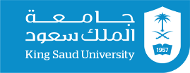 التاريخ : 1440-1439هـرقم النموذج:3201-071106 رقم المقرر ورمزه : نفس 368أستاذ المقرر : د.أمل الدوه رقم المكتب :92 LA  - بمبنى كلية التربية اسم المقرر : علم انفس الحيوي 2البريد الإلكتروني : amalm@ksu.edu.saعدد الساعات المعتمدة :3 ساعات الساعات المكتبية :Sunday :   (1:00 -12:00 (   : Monday   ( 10:00 – 9:00 ) ) 12:00- 1:00) Tuesday : )  8:00 – 10:00 )( 12:00- 1:00) (1)الهدف العام للمقرر :أن تصبح الطالبة قادرة على شرح وتفسير المفاهيم الأساسية في الكيمياء الحيوية (كتحولات الطاقة – وتركيب المواد الغذائية). أن تتقن الطالبة مهارات البحث العلمي في مجال الأساس الكيميائي والحيوي للسلوك وللصحة النفسية .أن تصبح الطالبة قادرة على وصف العلاقات بين سلوك الإنسان وبنيته البيولوجة .أن تصبح الطالبة قادرة على وصف الأسس البيولوجية للأمراض النفسية .مالتاريخالجزء النظريالجزء العملي1الأسبوع الأول التعريف بالمقرر وأهدافه ومتطلباته تعريف الكيمياء الحيوية وموضوعاتها وعلاقتها بعلم النفس.التعريف بالمقرر وأهدافه ومتطلباته تعريف الكيمياء الحيوية وموضوعاتها وعلاقتها بعلم النفس.2الأسبوع الثاني -المواد العضوية والغير عضوية – الماء –الأملاح المعدنية مفاهيم كيميائية عامة (1) : المادة : خصائصها وأشكالها وأنواعها ..التفاعلات الكيميائية ( تجارب التغيرات الكيميائية).3الأسبوع الثالث-تابع الاملاح المعدنية -الفيتاميناتتابع مفاهيم كيميائية عامة (1): الطاقة : أشكالها وقوانينها.-تجارب للكشف عن الفيتامين4الأسبوع الرابع -البروتينات : تركيبها – وظائفها-تابع البروتينات : عمليات الدنترة البروتينمفاهيم كيميائية عامة (2) : الذرة وتركيبها-تجارب للكشف عن البروتين  وحدوث الدنتره5الأسبوع الخامس-الانزيمات -الأسس الكيميائية للوراثة (تركيب الكروموسومات)تابع مفاهيم كيميائية عامة (2): الروابط الكيميائية– تجربة خاصة بالكشف عن DNA6الأسبوع السادس -مراحل بناء البروتين في الخلية مفاهيم كيميائية عامة (3) : العناصر المشعة – الرقم الهيدروجيني ( تجارب الخاصة Ph .7الأسبوع السابع تفسير السلوك من منظور الوراثةالاختبار الدوري الاول 8الأسبوع الثامنوراثة الصفات والأمراض .تسليم التكليفات تابع مفاهيم كيميائية عامة (4): الأكسدة والاختزال – الكيمياء الحرارية ..9الأسبوع التاسع  تابع : وراثة الصفات والأمراض وفصائل الدم- تجربة الخاصة بالكشف عن فصائل الدم10الأسبوع العاشر. الكربوهيدرات : تركيبها – وظائفها -تجارب الكشف عن السكريات 11الأسبوع الحادى عشروالدهون : تركيبها – وظائفهاالاختبار الدوري الثانيتجارب الكشف عن الدهون 12الأسبوع الثاني عشر  عمليات التمثيل الغذائى-سيمينار لمناقشة أبحاث علمية13الأسبوع الثالث عشر عمليات التمثيل الغذائي (الأيض) وأثرها على السلوك-سيمينار لمناقشة أبحاث علمية- 14الأسبوع الرابع عشرالاختبار العملي اختبار الكتاب المفتوح حول المفاهيم الكيميائية + اختبار العملي(3)مخرجات التعلم للمقرر استراتيجيات التدريس طرق التقييم معارف- أن يتعرف الطالب  على الظواهر النفسية السوية والمرضية.- أن يدرك الطالب مفاهيم ونظريات علم  النفس ومشكلات الواقع والتطبيقات العملية لتلك النظريات .التعلم الفعال من خلال الأنشطة الفردية والجماعية إلقاء المحاضرات العصف الذهني الأفلام التعليمية المناقشات الجماعية القراءة الموجهة والحرة طرح الأسئلة حل المشكلات أنشطة تقويمية وتقييمية مستمرة لتحسين مستوى الأداء الاختبارات التحصيلية مواقع التواصل الاجتماعي (Facebook)-عمل تقارير بحثية باستخدام المراجع الأجنبية ب)المهارات المهنية : - أن يقدر الطالب مهارة التفكير الناقد وحل المشكلات.- أن يقيم الطالب مهارات البحث العلمي الدقيقالتعلم الفعال من خلال الأنشطة الفردية والجماعية إلقاء المحاضرات العصف الذهني الأفلام التعليمية المناقشات الجماعية القراءة الموجهة والحرة طرح الأسئلة حل المشكلات التجارب المعملية التعلم الذاتي أنشطة تقييمية وتقويمية مستمرة لتحسين الأداء أوراق عمل وتقارير الاختبارات التحصيلية تقييم عروضتقييم المشاركات والنقاش والأداء العملي ج) توجهات مهنية :- أن يقدر الطالب مهارات العمل في فريق- أن يستخدم الطالب مهارات التدريس والتدريب- أن يقدر الطالب مهارات التواصل مع غير المتخصصين لتقديم معلومات علميةالتعلم الفعال من خلال الأنشطة الفردية والجماعية التعلم الذاتي العصف الذهني الأفلام التعليمية المناقشات الجماعية القراءة الموجهة والحرة طرح الأسئلة حل المشكلات التجارب المعملية أنشطة تقييمية وتقويمية مستمرة لتحسين الأداء أوراق عمل وتقارير تقييم عروضتقييم المشاركات والنقاش والأداء العملي (4)طبيعة مهمة التقويم الأسبوع المحدد له الدرجة الاختبارات التحريرية الدورية اختبارين  + اختبار المفاهيم الكيميائية الاختبار الدوري الاول الاسبوع السابع الاختبار الدوري الثاني الاسبوع الثاني عشر  اختبار "امفاهيم الكيميائية العامة"( 10 درجات )في الأسبوع الحادي عشر 35 درجة تقسم كالتالي :الاول =١٥ درجةالثاني =١٠درجات 10درجات الكتاب المفتوح المشاركة +الحضور+ الأنشطة وأوراق العمل + تقييمات اسئلة في نهاية المحاضرة. والتفاعل علي موقع التواصل الاجتماعي Facebook (توضع درجتان اضافية لفاعلية المشاركة واستمراريتها وفي الاجابة علي أسئلة علي الموقع + عرض ملخص لمقالات علمية خلال الأسابيع الدراسية 2حضور 3مشاركة أداء التجارب العملية والاختبار العملي الأسبوع الرابع عشر 10 (٢ درجات حضور المعمل وأداء التجارب +٨ الاختبار العملي النهائي)الواجبات:  - تقرير علمي  يتضمنترجمة مقالات أجنبية في مجال التخصص- أفلام علمية ( تسليم التكليفات ) فيالاسبوع الثامن حسب الموضوع المطروح 10الاختبار التحريري النهائي -40(5)مراجع معتمدة للمقرر :المراجع:1- الخميس ، خالد (2016) كيمياء السلوك و الوراثة النفسية ,مكتبة جرير ودار زدني ،الشقيري .الرياض . 1- البيومي ،محمد و عبدالسميع ،هاني(2008). أساسيات علم وظائف الأعضاء . مؤسسة الدار العربية للكتاب .Rastogi, S.C . (2009). Essentials of animal physiology . New age publisher. (2)2-مذكرات مقرر علم النفس الحيوي 2 للدكتورة أمل الدوة والدكتورة سمية النجاشي (جزء نظري + جزء عملي)3-أوراق العمل في موقع  blackboard في موقع الجامعة .4- العويس ،أحمد و آخرون (1992 (الكيمياء العامة . دار الخريجى ، ط١.5- عبد الهادى ، عائدة (1985( أساسيات فى علم الوراثة  ، الأنوار الحديثة .6- عبد القوى ، سامى (1994( مقدمة فى علم النفس البيولوجى ، مكتبة النهضة المصرية .7- الصالح ،عبد العزيز (1997(علم الخلية ، دار الخريجى،الرياض .8- البيومي محمد و عبدالسميع ،هاني (2008(  أساسيات علم وظائف الأعضاء  ، مؤسسة الدار         العربية للكتاب ،مصر.9- كلية الطب هارفارد (2004  (دليل صحة الأسرة ، مكتبة جرير , السعودية.10- سيلين ييجر) 2006 ) العلاج بالغذاء ، مكتبة جرير ،الرياض. 11- ديفيد سيرفان شرايبر (2010 )موسوعة الطب الحديث : الطب التقليدى والبديل لجميع الأعمار  ، مركز الطب التكاملى بجامعة ديوك ، مكتبة جرير ، الرياض .